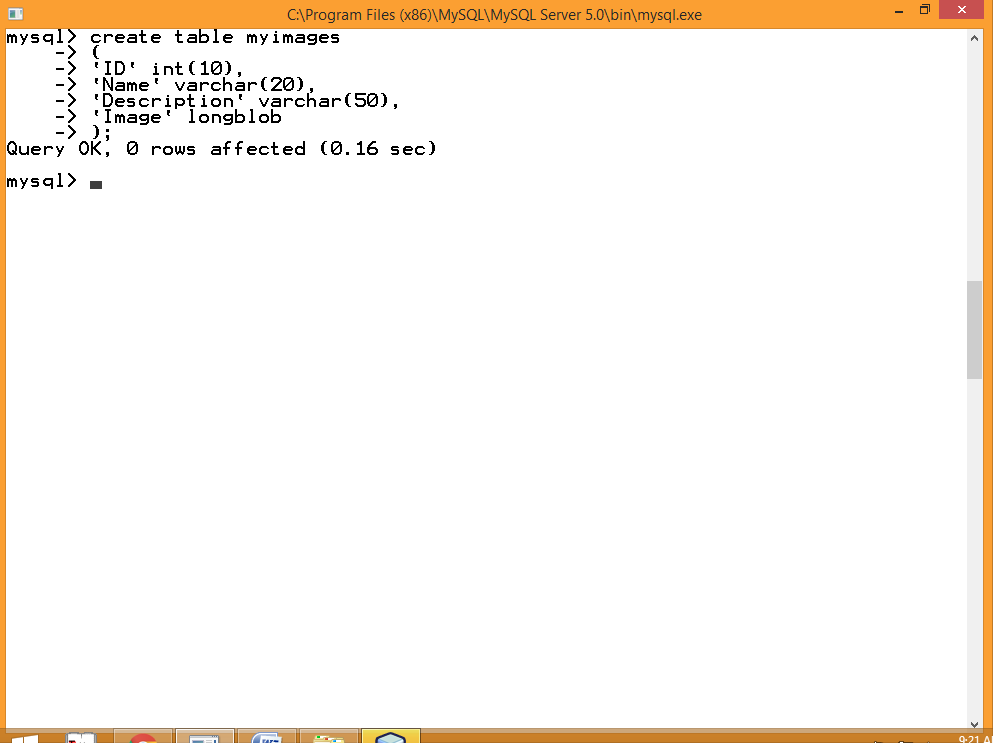 import java.awt.Color;import java.awt.Image;import java.awt.event.ActionEvent;import java.awt.event.ActionListener;import java.sql.Connection;import java.sql.DriverManager;import java.sql.ResultSet;import java.sql.Statement;import javax.swing.*;public class Imagestore extends JFrame{    JButton button ;    JLabel label;    JTextField jtf;    public Imagestore(){    super("retrieve image from database in java");    button = new JButton("Retrieve");    button.setBounds(250,300,100,40);    jtf = new JTextField();    jtf.setBounds(360,310,100,20);    label = new JLabel();    label.setBounds(10,10,670,250);    add(button);    add(label);    add(jtf);    button.addActionListener(new ActionListener() {        @Override        public void actionPerformed(ActionEvent e) {            try{                Connection con = DriverManager.getConnection("jdbc:mysql://localhost:3306/db_images","root","1234");                Statement st = con.createStatement();                ResultSet rs = st.executeQuery("select * from myimages where ID = '"+jtf.getText()+"'");                if(rs.next()){                    byte[] img = rs.getBytes("Image");                    //Resize The ImageIcon                    ImageIcon image = new ImageIcon(img);                    Image im = image.getImage();                    Image myImg = im.getScaledInstance(label.getWidth(), label.getHeight(),Image.SCALE_SMOOTH);                    ImageIcon newImage = new ImageIcon(myImg);                    label.setIcon(newImage);                }                else{                    JOptionPane.showMessageDialog(null, "No Data");                }            }catch(Exception ex){                ex.printStackTrace();            }        }    });    setLayout(null);    setDefaultCloseOperation(JFrame.EXIT_ON_CLOSE);    getContentPane().setBackground(Color.decode("#bdb76b"));    setLocationRelativeTo(null);    setSize(700,400);    setVisible(true);    }     public static void main(String[] args){        new Imagestore();    }   }